Προς: την Επιτροπή Ερευνών ΕΛΚΕ ΧΑΡΟΚΟΠΕΙΟΥ ΠΑΝΕΠΙΣΤΗΜΙΟΥΤΡΟΠΟΠΟΙΗΣΗ ΤΗΣ ΟΜΑΔΑΣ ΕΡΓΟΥ/ΠΡΟΓΡΑΜΜΑΤΟΣΣε ότι αφορά τους συνεργάτες που συγκροτούν την ομάδα  έργου/προγράμματος με τίτλο «………………………………………………………………………….……………......……………………………………………………………………………………………………………………………………………» που χρηματοδοτείται από ……………………………………. με κωδικό ………………………….. παρακαλώ όπως εγκρίνετε την τροποποίηση της ΟΕ (επιλέξετε ένα από τα παρακάτω):  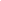 Ορισμός νέων μελών της ομάδας έργου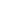 Αντικατάσταση μέλους της ομάδας έργουΑ. Τακτικό Προσωπικό που υπηρετεί στο Χαροκόπειο Πανεπιστήμιο (*)(*) Επιλέξτε αναλόγως μέλος Δ.Ε.Π., Ε.Ε.Π, Ε.ΔΙ.Π., Ε.Τ.Ε.Π., υπάλληλος με σχέση δημοσίου ή Ι.Δ.Α.Χ. Β. Ακαδημαϊκό/Ερευνητικό Προσωπικό Τρίτων Φορέων Γ. Φοιτητές(**)/Μεταδιδάκτορες του Χαροκοπείου Πανεπιστημίου (**) Φοιτητές των τριών κύκλων σπουδών (ΠΠΣ, ΠΜΣ, υποψήφιοι διδάκτορες) 					Δ. Έκτακτο προσωπικό για ερευνητικό έργο (***)(***) Με βάση τις διατάξεις της παρ. 4β, παρ. 4δ και παρ.6 του αρθ. 243, Ν. 4957/2022 (Α’ 141)Ε. Έκτακτο Προσωπικό – κατόπιν ΠΕΕ (Πρόσκλησης Εκδήλωσης Ενδιαφέροντος Ο/Η  Επιστημονικά Υπεύθυνος/η Α/ΑΟΝΟΜΑΤΕΠΩΝΥΜΟΙΔΙΟΤΗΤΑΠΑΚΕΤΟ ΕΡΓΑΣΙΑΣΠΑΡΑΔΟΤΕΟΔΙΑΡΚΕΙΑ ΑΠΑΣΧΟΛΗΣΗΣΣΥΝΟΛΟ ΑΠΟΔΟΧΩΝΣΥΝΟΛΟΣΥΝΟΛΟΣΥΝΟΛΟΣΥΝΟΛΟΣΥΝΟΛΟΣΥΝΟΛΟΑ/ΑΟΝΟΜΑΤΕΠΩΝΥΜΟΙΔΙΟΤΗΤΑΠΑΚΕΤΟ ΕΡΓΑΣΙΑΣΠΑΡΑΔΟΤΕΟΔΙΑΡΚΕΙΑ ΑΠΑΣΧΟΛΗΣΗΣΣΥΝΟΛΟ ΑΠΟΔΟΧΩΝΣΥΝΟΛΟΣΥΝΟΛΟΣΥΝΟΛΟΣΥΝΟΛΟΣΥΝΟΛΟΣΥΝΟΛΟΑ/ΑΟΝΟΜΑΤΕΠΩΝΥΜΟΙΔΙΟΤΗΤΑΠΑΚΕΤΟ ΕΡΓΑΣΙΑΣΠΑΡΑΔΟΤΕΟΔΙΑΡΚΕΙΑ ΑΠΑΣΧΟΛΗΣΗΣΣΥΝΟΛΟ ΑΠΟΔΟΧΩΝΣΥΝΟΛΟΣΥΝΟΛΟΣΥΝΟΛΟΣΥΝΟΛΟΣΥΝΟΛΟΣΥΝΟΛΟΑ/ΑΟΝΟΜΑΤΕΠΩΝΥΜΟΙΔΙΟΤΗΤΑΠΑΚΕΤΟ ΕΡΓΑΣΙΑΣΠΑΡΑΔΟΤΕΟΔΙΑΡΚΕΙΑ ΑΠΑΣΧΟΛΗΣΗΣΣΥΝΟΛΟ ΑΠΟΔΟΧΩΝΣΥΝΟΛΟΣΥΝΟΛΟΣΥΝΟΛΟΣΥΝΟΛΟΣΥΝΟΛΟΣΥΝΟΛΟΑ/ΑΟΝΟΜΑΤΕΠΩΝΥΜΟΙΔΙΟΤΗΤΑΠΑΚΕΤΟ ΕΡΓΑΣΙΑΣΠΑΡΑΔΟΤΕΟΔΙΑΡΚΕΙΑ ΑΠΑΣΧΟΛΗΣΗΣΣΥΝΟΛΟ ΑΠΟΔΟΧΩΝΣΥΝΟΛΟΣΥΝΟΛΟΣΥΝΟΛΟΣΥΝΟΛΟΣΥΝΟΛΟΣΥΝΟΛΟ